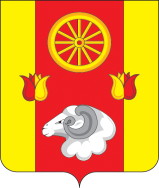 РОСТОВСКАЯ ОБЛАСТЬРЕМОНТНЕНСКИЙ РАЙОНМУНИЦИПАЛЬНОЕ ОБРАЗОВАНИЕ«КАЛИНИНСКОЕ СЕЛЬСКОЕ ПОСЕЛЕНИЕ»СОБРАНИЕ  ДЕПУТАТОВ  КАЛИНИНСКОГО СЕЛЬСКОГО ПОСЕЛЕНИЯРЕШЕНИЕ16.09.2022                        с. Большое Ремонтное                                         №  49О проведении публичных слушаний по вопросу 
обсуждения и принятия проекта решения 
«О внесении изменений в Устав муниципального 
образования «Калининское сельское поселение»Во исполнение Федерального закона от 06.10.2003 № 131-ФЗ «Об общих принципах организации местного самоуправления в Российской Федерации», в соответствии с Уставом муниципального образования «Калининское сельское поселение», на основании Положения о порядке организации и проведения публичных слушаний на территории муниципального образования «Калининское сельское поселение», утвержденного решением Собрания депутатов Калининского сельского поселения от 27.10.2021 № 11 «Об утверждении Положения о порядке организации и проведения публичных слушаний на территории муниципального образования «Калининское сельское поселение» Собрание депутатов Калининского сельского поселенияРЕШИЛО:Провести публичные слушания 11 октября 2022 года в 14.00 в актовом зале МКУК «Большеремонтненский СДК» по адресу: с. Большое Ремонтное, ул. Ленина,42.На публичных слушаниях рассмотреть проект решения «О внесении изменений в Устав муниципального образования «Калининское сельское поселение».Создать комиссию по организации и проведению публичных слушаний по проекту решения «О внесении изменений в Устав муниципального образования «Калининское сельское поселение» в составе согласно приложению №1.Установить порядок учета предложений по проекту решения «О внесении изменений в Устав муниципального образования «Калининское сельское поселение» и участия граждан в его обсуждении согласно приложению №2.Определить дату проведения заседания комиссии по организации и проведению публичных слушаний по проекту решения «О внесении изменений в  Устав муниципального образования «Калининское сельское поселение» - 10 октября 2022 года.Комиссии по организации и проведению публичных слушаний  по проекту решения «О внесении изменений в Устав муниципального образования «Калининское сельское поселение» обеспечить обнародование и размещение на официальном сайте Администрации Калининского сельского поселения  в сети «Интернет» настоящего решения.Предложения и рекомендации по вопросу обсуждения публичных слушаний направлять в письменном и в электронном виде Председателю Собрания депутатов - главе Калининского сельского поселения по адресу: ул. Ленина, 19, с. Большое Ремонтное, Ремонтненский район, Ростовская область, 347481, электронная почта sp32340@donpac.ru до 04 октября 2022 года (включительно).Контроль за выполнением решения возложить на председателя постоянной комиссии по мандатам, регламенту и вопросам местного самоуправления М.Ш. Муртазалиева.Председатель Собрания депутатов –
глава Калининского сельского поселения                               В.Г. ПолоусовПриложение № 1 к решению Собрания депутатов Калининского сельского поселения   от  16.09.2022 № 49СОСТАВкомиссии по организации и проведению публичных слушаний по проекту решения «О внесении изменений в Устав муниципального образования «Калининское сельское поселение»Приложение № 2 к решению Собрания депутатов Калининского сельского поселения   от 16.09.2022 № 49ПОРЯДОК                                                                                                                                                      учета предложений по проекту решения «О внесении изменений в Устав муниципального образования 
«Калининское сельское поселение» и участия граждан в его обсуждении 1. Граждане участвуют в обсуждении проекта решения Собрания депутатов Калининского сельского поселения «О внесении изменений в Устав муниципального образования «Калининское сельское поселение» посредством:- участия в публичных слушаниях по проекту решения «О внесении изменений в Устав муниципального образования «Калининское сельское поселение»;- участия в заседаниях Собрания депутатов Калининского сельского поселения и соответствующей постоянной комиссии Собрания депутатов Калининского сельского поселения, на которых рассматривается вопрос о проекте решения «О внесении изменений в Устав муниципального образования «Калининское сельское поселение».2. Предложения по проекту решения «О внесении изменений в Устав муниципального образования «Калининское сельское поселение» направляются в письменном или электронном виде председателю Собрания депутатов-главе Калининского сельского поселения (ул. Ленина, д. 19, с. Большое  Ремонтное, Ремонтненский район, Ростовская область, 347484, электронная почта sp32340@donpac.ru). Срок подачи предложений не может быть менее 10 дней со дня опубликования правового акта о назначении публичных слушаний.3. Поступившие от населения предложения по проекту решения «О внесении изменений в Устав муниципального образования «Калининское сельское поселение» рассматриваются на заседании соответствующей комиссии Собрания депутатов Калининского сельского поселения или на заседании Собрания депутатов Калининского сельского поселения. На их основе депутатами Собрания депутатов Калининского сельского поселения могут быть внесены поправки к проекту решения  «О внесении изменений в Устав муниципального образования «Калининское сельское поселение».4. Допуск граждан на заседания Собрания депутатов Калининского сельского поселения и его постоянной комиссии осуществляется в порядке, установленном Регламентом Собрания депутатов Калининского сельского поселения.5. Публичные слушания по проекту решения «О внесении изменений в Устав муниципального образования «Калининское сельское поселение» проводятся в порядке, установленном Уставом муниципального образования «Калининское сельское поселение» и решениями Собрания депутатов Калининского сельского поселения.Полоусов Владимир ГригорьевичПредседатель Собрания депутатов - глава  Калининского сельского поселения,  председатель комиссииМирная Евгения ВалериевнаГлава Администрации Калининского сельского поселения, заместитель председателя комиссииДубовая Ангелина ВитальевнаВедущий специалист по правовым и кадровым вопросам, секретарь комиссииЧлены комиссии:Ворожбитова Мария Сергеевна Начальник сектора экономики и финансов Администрации Калининского сельского поселенияМуртазалиев Магомед ШамилевичДепутат Собрания депутатов Калининского сельского поселения 